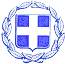  ΕΛΛΗΝΙΚΗ  ΔΗΜΟΚΡΑΤΙΑ                ΝΟΜΟΣ  ΒΟΙΩΤΙΑΣ                                                                                 Λιβαδειά      12 /02/2021            ΔΗΜΟΣ  ΛΕΒΑΔΕΩΝ                                                                               Αρ. Πρωτ. : 2390ΔΙΕΥΘΥΝΣΗ ΔΙΟΙΚΗΤΙΚΩΝ ΥΠΗΡΕΣΙΩΝ                                            ΤΜ. ΥΠΟΣΤΗΡΙΞΗΣ ΠΟΛΙΤΙΚΩΝ ΟΡΓΑΝΩΝΤαχ. Δ/νση : Σοφοκλέους  15  Τ.Κ.  32 131  ΛΙΒΑΔΕΙΑ   Πληροφορίες :κ. Κασσάρα Γεωργία  Τηλέφωνο   : 22613 50817  EMAIL :gkasara@livadia.gr		     ΠΡΟΣΚΛΗΣΗ         ΠΡΟΣ: Τα Τακτικά Μέλη της Οικονομικής Επιτροπής Δήμου Λεβαδέων1.Καλογρηά Αθανάσιο2.Δήμου Ιωάννη3.Kαράβα Χρυσοβαλάντου - Βασιλική4.Μερτζάνη Κωνσταντίνο5.Καπλάνη Κωνσταντίνο6.Παπαϊωάννου Λουκά7.Μπράλιο Νικόλαο8.Καραμάνη ΔημήτριοKOINOΠΟΙΗΣΗ:  Αναπληρωματικά Μέλη της Οικονομικής Επιτροπής Δήμου Λεβαδέων1.Σαγιάννη Μιχαήλ2.Σάκκο Μάριο3.Τσεσμετζή Εμμανουήλ4.Γιαννακόπουλο Βρασίδα5.Τόλια  Δημήτριο6.Τζουβάρα Νικόλαο7.Γερονικολού Λαμπρινή 8.Τουμαρά Βασίλειο        Με την παρούσα σας προσκαλούμε να συμμετάσχετε σε τακτική  συνεδρίαση της Οικονομικής Επιτροπής  που θα πραγματοποιηθεί την  16-02-2021 ημέρα Τρίτη  & ώρα   14,00  η οποία λόγω των κατεπειγόντων μέτρων που έχουν ληφθεί για την αποφυγή της διάδοσης του κορωνοίου  COVID-19  θα πραγματοποιηθεί ΜΕ ΤΗΛΕΔΙΑΣΚΕΨΗ, για την λήψη αποφάσεων  επί των παρακάτω θεμάτων, κατ΄εφαρμογή:      α)  Του  άρθρου 77 του Ν. 4555/2018 όπως τροποποιήθηκε από το άρθρο 184 του ν.4635/2019.      β) Της παρ. 1 του άρθρου 10 της από 11/3/2020 Πράξης Νομοθετικού Περιεχομένου (ΦΕΚ  55/Α/11-3-2020) «Κατεπείγοντα μέτρα αντιμετώπισης των αρνητικών συνεπειών της εμφάνισης του κορωνοϊου COVID-19 και της ανάγκης περιορισμού της διάδοσής του»     γ) Της με αριθμ. πρωτ. 18318/13-03-2020 (ΑΔΑ: 9ΛΠΧ46ΜΤΛ6-1ΑΕ) εγκυκλίου του Υπουργείου Εσωτερικών  «Σύγκληση συλλογικών οργάνων των δήμων των περιφερειών και των εποπτευόμενων νομικών τους προσώπων, κατά το διάστημα λήψης των μέτρων αποφυγής και διάδοσης του κορωνοϊου COVID-19»     δ) Της παρ. 1 της  40/20930/31-03-2020 (ΑΔΑ: 6ΩΠΥ46ΜΤΛ6-50Ψ) εγκυκλίου του Υπουργείου Εσωτερικών «Ενημέρωση για την εφαρμογή του κανονιστικού πλαισίου αντιμετώπισης του κορωνοϊου COVID 19, αναφορικά με την οργάνωση και λειτουργία των δήμων»ε)  Της παρ 3 της υπ αριθμ. ΔΙΔΑΔ/Φ69/133/Οικ.20764/7-11-2020 εγκυκλίου του  Υπουργείου Εσωτερικών (ΑΔΑ:Ψ48Γ46ΜΤΛ6-ΛΣΡ) « Μέτρα και ρυθμίσεις στο πλαίσιο της ανάγκης περιορισμού της διασποράς του κορωνοϊού».    Σε περίπτωση απουσίας των τακτικών μελών , παρακαλείσθε να ενημερώσετε εγκαίρως  στα τηλέφωνα  2261350821, 2261350817  προκειμένου να προσκληθεί αναπληρωματικό μέλος.Τα θέματα  της ημερήσιας διάταξης είναι :  ΄Ασκηση ή μη ΄Εφεσης κατά της  31/2019 Απόφασης του Πολυμελούς Πρωτοδικείου Λιβαδειάς.΄Εγκριση της 5/2021 απόφασης της Δ.Ε.Υ.Α.Λ.Καθορισμός όρων διακήρυξης συνοπτικού διαγωνισμού της δημόσιας σύμβασης : «ΠΡΟΜΗΘΕΙΑ ΕΙΔΩΝ ΑΡΤΟΠΟΙΕΙΟΥ ΓΙΑ ΤΙΣ ΑΝΑΓΚΕΣ ΤΩΝ ΠΑΙΔΙΚΩΝ ΣΤΑΘΜΩΝ ΚΑΙ ΤΗΣ ΔΗΜΟΤΙΚΗΣ ΚΑΤΑΣΚΗΝΩΣΗΣ ΤΟΥ ΔΗΜΟΥ ΛΕΒΑΔΕΩΝ  ΓΙΑ ΔΥΟ ΕΤΗ», ΠΡΟΫΠΟΛΟΓΙΣΜΟΎ 29.238,00 ευρώ άνευ Φ.Π.Α.Εξειδικευση πίστωσης 5.999,60 ευρώ για προμήθεια τεστ αντιγόνων ανίχνευσης SARS COV-2 για τους εργαζόμενους του Δήμου Λεβαδέων , λόγω κατεπείγουσας ανάγκης στα πλαίσια λήψης μέτρων της ανάγκης περιορισμού της διασποράς του κορωνοϊού COVID – 19. Σύναψη προγραμματικής Σύμβασης για το έτος 2021 και έγκριση του σχεδίου της σύμβασης για χρήση «δανείων» υπηρεσιών του Δήμου Λεβαδέων από την ΔΕΠΟΔΑΛ Α.Ε. Ο.Τ.Α. για την οργανωτική υποστήριξη της εταιρείας στη διαχείριση δημοσίων συμβάσεων , μελετών, έργων, υπηρεσιών, προμηθειών που αφορούν στη λειτουργία και διαχείριση του ΧΥΤΑ Λιβαδειάς.΄Εγκριση διενέργειας ηλεκτρονικού διαγωνισμού , Τεχνικών Προδιαγραφών και Τευχών της υπ΄αριθ. 5/2021 μελέτης : «ΕΡΓΑΣΙΕΣ ΕΠΙΣΚΕΥΗΣ ΚΑΙ ΣΥΝΤΗΡΗΣΗΣ (συμπεριλαμβανομένων και ανταλλακτικών) & ΠΡΟΜΗΘΕΙΑΣ ΕΛΑΣΤΙΚΩΝ ΤΩΝ ΟΧΗΜΑΤΩΝ ΚΑΙ ΜΗΧΑΝΗΜΑΤΩΝ ΕΡΓΩΝ ΔΗΜΟΥ ΛΕΒΑΔΕΩΝ» για δύο έτη.Έγκριση Πρακτικού ΙΙ Ηλεκτρονικής Δημοπρασίας  : «Κατασκευή ραμπών και χώρων υγιεινής για την πρόσβαση και την εξυπηρέτηση ΑμεΑ σε σχολικές μονάδες του Δήμου» Λεβαδέων (εξ αναβολής).  Έγκριση παράτασης συμβατικού χρόνου εκτέλεσης του έργου: «ΠΑΡΕΜΒΑΣΕΙΣ ΕΚΣΥΓΧΡΟΝΙΣΜΟΥ ΚΤΙΡΙΑΚΟΥ ΑΠΟΘΕΜΑΤΟΣ   ΑΡΧΙΤΕΚΤΟΝΙΚΗΣ ΑΞΙΑΣ (ΠΡΩΗΝ ΚΤΙΡΙΟ ΠΑΝΕΠΙΣΤΗΜΙΟΥ) ΚΑΙ ΠΕΡΙΒΑΛΛΟΝΤΟΣ ΧΩΡΟΥ, ΜΕ ΕΦΑΡΜΟΓΕΣ ΕΝΕΡΓΕΙΑΚΗΣ ΑΝΑΒΑΘΜΙΣΗΣ, ΓΙΑ ΤΗ ΧΡΗΣΗ ΔΗΜΟΤΙΚΩΝ ΥΠΗΡΕΣΙΩΝ ΚΑΙ  ΠΟΛΙΤΙΣΤΙΚΩΝ ΔΡΑΣΤΗΡΙΟΤΗΤΩΝ» .΄Εγκριση διενέργειας ανοικτού ηλεκτρονικού διαγωνισμού και κατάρτιση όρων Διακήρυξης Σύναψης Δημόσιας Σύμβασης του έργου : «Συντηρηση αγροτικης οδοποϊας στον δημο λεβαδεων (Β΄ΦΑΣΗ).΄Εγκριση Τεχνικών Προδιαγραφών της υπ΄αριθ. 3/2021 Τεχνικής Μελέτης με τίτλο : ΄΄Προμήθεια Σκυροδέματος , Ασφαλτομίγματος και Ψυχρής Ασφάλτου για την εκτέλεση του έργου : «ΒΕΛΤΙΩΣΗ ΔΗΜΟΤΙΚΗΣ ΟΔΟΠΟΙΪΑΣ» και καθορισμός του τρόπου εκτέλεσης της προμήθειας με ηλεκτρονική ανοικτή διαδικασία.Εγκριση Τεχνικών Προδιαγραφών της υπ΄αριθ. 4/2021 Τεχνικής Μελέτης με τίτλο : ΄΄Προμήθεια Αδρανών Υλικών Λατομείου για εκτέλεση του έργου : «ΒΕΛΤΙΩΣΗ ΔΗΜΟΤΙΚΗΣ ΟΔΟΠΟΙΪΑΣ» και καθορισμός του τρόπου εκτέλεσης της προμήθειας με ηλεκτρονική ανοικτή διαδικασία.Παράταση ισχύος της Προγραμματικής Σύμβασης μεταξύ Περιφέρειας Στερεάς Ελλάδας και Δήμων Λεβαδέων και Θηβαίων για την εκπόνηση της μελέτης με τίτλο :  «ΜΕΛΕΤΗ ΒΕΛΤΙΩΣΗΣ ΟΔΟΥ ΠΡΟΔΡΟΜΟΥ – ΖΑΛΤΣΑ».΄Εγκριση Πρωτοκόλλου Προσωρινής  και Οριστικής Παραλαβής του έργου : «Βελτίωση Δημοτικής Οδοποιϊας (2016).Αποδοχή παραχώρησης ηλεκτρονικού εξοπλισμού ενός λάπτοπ (laptop) και δύο ακουστικών (headset) από το Υπουργείο Ψηφιακής Διακυβέρνησης για το ΚΕΠ Λιβαδειάς στο πλαίσιο του προγράμματος myKEPlive (εξυπηρέτησης πολιτών με βίντεοκλήση από τα ΚΕΠ                               Ο ΠΡΟΕΔΡΟΣ ΤΗΣ ΟΙΚΟΝΟΜΙΚΗΣ ΕΠΙΤΡΟΠΗΣ                                                                                  ΙΩΑΝΝΗΣ Δ.  TAΓΚΑΛΕΓΚΑΣ                                                    ΔΗΜΑΡΧΟΣ ΛΕΒΑΔΕΩΝ